Маршрутный лист для дистанционной работыС 06. по 25 мая 2020 года 8 б классКлассный руководитель Шестакова Е.В.Таблица по биологии за 13 маяРешите онлайн тест, получите результат и фото результата вышлите учителю, не забудьте к экрану с результатами теста прикрепить листочек с указанием вашей фамилии и классаhttps://biouroki.ru/test/28.htmlУ кого нет интернета заполнить в тетради таблицу и выслать фото учителю№п\пПредметТема урокаТренировочные заданияКонтрольные задания (на проверку учителю)Ф.И.О. учителя, телефон, эл.почта/вайберСреда 06 маяСреда 06 маяСреда 06 маяСреда 06 маяСреда 06 маяСреда 06 мая1ЛитератураВ.П. Астафьев. Слово о писателе. «Фотография, на которой меня нет»: картины военного детства. Образ главного героя.Просмотреть видео урок по адресу: https://resh.edu.ru/subject/lesson/2141/Прочитать рассказ «Фотография, на которой меня нет»Выполнить тренировочные задания по адресу:  https://resh.edu.ru/subject/lesson/2141/Скрин результатов отправить в Вайбер учителю.Шуткина Ж.В.89041325354z_shutkina@mail.ruили ВКонтакте2Английский языкПовторение времён. Present Perfect, Past simpleСоставление предложенийСоставить 5 предложений в Present Perfect, Past simple Пожитная О.В. 89041214840, Dolgova84@yandex.ru3АлгебраСвойства степени с целым показателем.№985,986№989Шпатова А.С. 89643588158, shurlik.78@yandex.ru4БиологияРоль эндокринной регуляции.§ 58 Вопросы 1-4 перед §,  с.368, устноВопросы 1-6 после §,  с. 372, устноВопросы 1-5 после §,  с. 372, письменно в тетрадиЗадания с 373 (вверху) письменно в тетрадиРоманюк Ирина Дмитриевна,89041366223, idromaniuk@mail.ru5ФизкультураОФППодтягивание 1х -maxОтжимание 2 хmax «М», 2х20 «Д»Пресс 2 х 30 «М», 2 х 25 «Д»Скакалка – 2х100дневникКузьмин А.В.890164080706Русск.языкЦитаты и их оформление на письмеП.72 изучить внимательно, упр.421, 422Упр.424Шуткина Ж.В.89041325354z_shutkina@mail.ruили ВКонтакте.Четверг 07 маяЧетверг 07 маяЧетверг 07 маяЧетверг 07 маяЧетверг 07 маяЧетверг 07 мая1Историяитогового повторения и обобщения «Россия в конце XVII – XVIII веке»Повторить материал учебникаПисьменные ответы на  вопросы с.110Половникова Вера ГеннадьевнаТел.890866364542ГеометрияСвойство отрезков двух пересекающихся хорд.№666№667Шпатова А.С. 89643588158, shurlik.78@yandex.ru3Английский языкОбучение работе с текстомУчебник, 1 часть, стр 68, упр 2АУчебник, 1 часть, стр 68, упр 2АПожитная О.В. 89041214840, Dolgova84@yandex.ru4ИЗОИмидж: лик или личина? Сфера имидж-дизайна. Гл 2 ч 4. учебник Питерских А.С. Дизайн и архитектура в жизни человекаСдаем оставшиеся работы на проверку для аттестацииПрасолец Л.Ю.Prasolets@mail.ru895005111455ФизикаШуткин А.С., 89041201056, 22062009a@gmail.com6ЛитератураАвтобиографический характер рассказа «Фотография, на которой меня нет»Выполнить контрольные задания по адресу: https://resh.edu.ru/subject/lesson/2141/Прежде, чем их выполнить, надо зарегистрироваться.Учебник. Творческое задание с.206Шуткина Ж.В.89041325354z_shutkina@mail.ruили ВКонтакте7ФизкультураОФППодтягивание 1х -maxОтжимание 2 х max  «М», 2х20 «Д»Пресс 2 х 35 «М», 2 х 30 «Д»Скакалка – 2 х 120дневникКузьмин А.В.89016408070Пятница 08 маяПятница 08 маяПятница 08 маяПятница 08 маяПятница 08 маяПятница 08 мая1ИнформатикаГлобальная компьютерная сеть Интернет. https://interneturok.ru/lesson/informatika/8-klass/kompyuternye-seti-kak-sredstvo-kommunikatsii-i-dostupa-k-informatsionnym-resursam/naznachenie-i-vozmozhnosti-seti-internet-sistema-adresatsii-v-seti-internet-sposoby-podklyucheniya-k-seti?block=playerПросмотреть видео-урок, изучить новый материал на сайте InternetUrok.ru,Глава 6, §6.3(п.6.3.1. - п.6.3.3.)учебника прочитать,стр.121-129Сделать тест на сайте https://interneturok.ru/lesson/informatika/8-klass/kompyuternye-seti-kak-sredstvo-kommunikatsii-i-dostupa-k-informatsionnym-resursam/naznachenie-i-vozmozhnosti-seti-internet-sistema-adresatsii-v-seti-internet-sposoby-podklyucheniya-k-seti/testcasesЛысцова Л.И., телефон 89149381744, эл.почтаlyubov.lyscova@mail.ruвайбер 890257839602ГеографияДальний Восток – край контрастов. Пар.49 стр.242-246.Прочитать параграф. Записать в тетрадь определенияОтветить на вопросы в конце параграфа, устно.Шестакова Е.В. 89041363726shestakova elena 59@mail.ru3ОБЖПервая медицинская помощь пострадавшим и ее значение.9.1ДокладБриков И.Н.89526238460brikov94@list.ru4ОбществознаниеБезработица, ее причины и последствия.Прочитать  пар.27 с.224-231Письменно выполнить задания на стр.232-233)Половникова Вера ГеннадьевнаТел.890866364545Русский языкПовторение по теме «Прямая и косвенная речь»С.242,243 Упр. 429Упр.407Шуткина Ж.В.89041325354z_shutkina@mail.ruили ВКонтакте6Технология1) Конструкторский этап2) Технологический этапРабота над проектомФото на вайбер, эл.почтуШолохов Анатолий Александровичт. 89526127742е-mail: sholohov.anatoly @yandex.ru7ТехнологияРабота над творческим проектом «Мой профессиональный выбор»Выработка идей, вариантов, альтернативыоформить в проектАрефьева Татьяна Владимировнат. 89501464563е-mail: atv-1978@yandex.ruВторник 12 маяВторник 12 маяВторник 12 маяВторник 12 маяВторник 12 маяВторник 12 мая1ИсторияИтоговый урок «Россия в конце XVII – XVIII веке».  Повторить пар.24-26Написать сочинение-рассуждение «Роль Екатерины Великой в российской истории»Половникова Вера ГеннадьевнаТел.890866364542АлгебраСвойства степени с целым показателем№990,991№999,1006Шпатова А.С. 89643588158, shurlik.78@yandex.ru3Русский языкР.Р. Контрольное сжатое изложениеНаписать изложение из открытого банка ФИПИ часть 1.Текст, начинающийся словами «В современном мире нет человека»...»https://rus-oge.sdamgia.ruили любое другое , какое сможете найтиЕсли есть возможность, изложение можно написать в Ворде и отправить на почту.Шуткина Ж.В.89041325354z_shutkina@mail.ruили ВКонтакте.4Геометрия Свойство биссектрис треугольника№674, 676№678Шпатова А.С. 89643588158, shurlik.78@yandex.ru5ФизикаЛинзы. Оптическая сила линзы П. 68Упражнение 48 № 1, 2Ответьте на вопросы:       1. Линзой называют1) прозрачное тело, имеющее с двух сторон гладкие поверхности2) тело, стороны которого отполированы и округлены3) прозрачное тело, ограниченное сторонами, которые представляют собой сферические поверхности4) любое тело с гладкими изогнутыми поверхностями       2. Какие линзы называют вогнутыми, какие — выпуклыми?1) вогнутыми — те, у которых края толще, чем середина, выпуклыми — у которых края тоньше, чем середина2) вогнутыми — у которых края тоньше, чем середина, выпуклыми — у которых края толще, чем середина3) вогнутыми — тела с поверхностями, обращенными внутрь, выпуклыми — с поверхностями, обращенными наружу       3. Чем примечательна точка на оптической оси выпуклой линзы, называемая фокусом?1) тем, что в ней собираются все преломляемые линзой лучи2) тем, что в ней пересекаются преломленные линзой лучи, направленные на нее параллельно оптической оси3) тем, что в этой точке пересекаются все лучи, прошедшие сквозь середину линзы4) тем, что в ней пересекаются все лучи, прошедшие сквозь края линзы       4. Какая линза служит собирающей свет, какая — рассеивающей?1) Все линзы, преломляя лучи, концентрируют (собирают) их2) Большинство линз — собирающие, некоторые — рассеивающие3) Собирающими являются вогнутые линзы, рассеивающими — выпуклые4) Собирающие — это выпуклые линзы, рассеивающие — вогнутые       5. Сколько фокусов имеет собирающая линза? Как они расположены относительно линзы?1) два; на оптической оси симметрично по обе стороны линзы2) один; на оптической оси перед линзой3) один; на оптической оси за линзой4) два; за линзой на разных расстояниях от нее      6. Есть ли фокусы у рассеивающей линзы?1) нет, так как она отклоняет световые лучи от оптической оси2) да, однако расположены они не симметрично относительно линзы3) да, но они -мнимые, находятся по обе стороны линзы на равных от нее расстояниях     7. Какая из линз, имеющих фокусные расстояния 15 см, 20 см и 25 см, обладает наибольшей оптической силой?1) с F = 15 см2) с F = 20 см3) с F = 25 см       8. По какой формуле рассчитывают оптическую силу линзы?1) ν = 1/T2) D = 1/F3) R = U/I4) q = Q/m      9. В каких единицах измеряют оптическую силу линзы?1) омах2) вольтах3) калориях4) диоптриях     10. Определите оптические силы линз, фокусные расстояния которых 25 см и 50 см.1) 0,04 дптр и 0,02 дптр2) 4 дптр и 2 дптр3) 1 дптр и 2 дптр4) 4 дптр и 1 дптр     11. Оптические силы линз равны 5 дптр и 8 дптр. Каковы их фокусные расстояния?1) 2 м и 1,25 м2) 20 см и 12,5 см3) 2 см и 1,25 см4) 20 м и 12,5 мШуткин А.С., 89041201056, 22062009a@gmail.com6ХимияСтепень окисления§ 43. Степень окисления.Упр5-8 с.152У кого другой учебник – набираем в youtube тему урока и смотрим видео.Это адрес одного из роликов по теме урока:https://www.youtube.com/watch?v=x4wjfOexrsAПройти онлайн тест, получите результат и фото результата вышлите учителю, не забудьте к экрану с результатами теста прикрепить листочек с указанием вашей фамилии и классаhttps://kupidonia.ru/viktoriny-result/test-po-himii-stepen-okislenija-gabrieljan-8-klassОпределить степень окисления элементов в следующих молекулахCO2;  Na2O;  HCl;  NH3;  MgO;  P2O5;  O2;   Al2O3;   NH3;  Cu;  HNO3;  H2CO3;NaOHИспользуя понятие «степень окисления» оставьте формулы следующих оксидов:кальция, калия, кремния, хлора, серы, азота, водорода.Романюк Ирина Дмитриевна,89041366223, idromaniuk@mail.ru7ФизкультураОФППодтягивание 2х -maxОтжимание 3х 25  «М», 2х20 «Д»Пресс 3 х 25 «М», 3 х 20 «Д»Скакалка – 2 х 120дневникКузьмин А.В.89016408070Среда 13 маяСреда 13 маяСреда 13 маяСреда 13 маяСреда 13 маяСреда 13 мая1Русский языкСинтаксис и морфологияП.73, упр.433,434Упр.435 3 любых предложенияШуткина Ж.В.89041325354z_shutkina@mail.ruили ВКонтакте2Английский языкВведение новых лексических единиц «Искусство»Учебник, 1 часть, стр 69, упр 4 А, B, отчитать новые словаВыучить словаПожитная О.В. 89041214840, Dolgova84@yandex.ru3Алгебра Стандартный вид числа. №1013(устно),№1015,1016Вычислите: 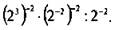 2.Упростите выражение:  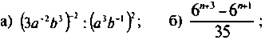 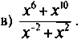 Шпатова А.С. 89643588158, shurlik.78@yandex.ru4БиологияФункции желез внутренней секреции.§ 59 Вопросы 1-4 перед §,  с.373, устноВопросы 1-10 после §,  с. 378, устноРешите онлайн тест, получите результат и фото результата вышлите учителю, не забудьте к экрану с результатами теста прикрепить листочек с указанием вашей фамилии и классаhttps://biouroki.ru/test/28.htmlУ кого нет интернета заполнить в тетради таблицу и выслать фото учителюРоманюк Ирина Дмитриевна,89041366223, idromaniuk@mail.ru5ФизкультураОФППодтягивание 2х -maxОтжимание 2х 30 «М», 2 х 30 «Д»Пресс 3 х 25 «М», 2 х 30 «Д»Скакалка - 130дневникКузьмин А.В.890164080706ЛитератураУ. Шекспир «Ромео и Джульетта». «Вечные проблемы в трагедиях Шекспира» Конфликт как основа сюжетаПросмотреть видео уроки по адресу:	https://resh.edu.ru/subject/lesson/2674/https://uchebnik.mos.ru/catalogue/material_view/atomic_objects/4263703Выполнить тренировочные задания, скрин ответов отправить учителюШуткина Ж.В.89041325354z_shutkina@mail.ruили ВКонтакте.Четверг 14 маяЧетверг 14 маяЧетверг 14 маяЧетверг 14 маяЧетверг 14 маяЧетверг 14 мая1ИсторияЗащита творческих проектов по теме «Народы России в XVIIIв» (стр.113-114)Найти материал в различных источниках (интернет, справочники, учебники)Подготовить сообщение об одном из народов по выбору.Половникова Вера ГеннадьевнаТел.890866364542Геометрия Свойство серединных перпендикуляров треугольника. Свойство высот треугольника№679,681№680
Шпатова А.С. 89643588158, shurlik.78@yandex.ru3Английский языкОбучение чтениюУчебник, 1 часть, стр 70, упр 6АУчебник, 1 часть, стр 71, упр 7 АПожитная О.В. 89041214840, Dolgova84@yandex.ru4ИЗОМоделируешь себя- моделируешь мир. Гл 2 ч 4. учебник Питерских А.С. Дизайн и архитектура в жизни человекаПрасолец Л.Ю.Prasolets@mail.ru895005111455ФизикаШуткин А.С., 89041201056, 22062009a@gmail.com6ФизкультураОФППодтягивание 1х -maxОтжимание 3х 25 «М», 2 х 30 «Д»Пресс 3 х 20 «М», 3 х 15 «Д»Скакалка – 3 х 100дневникКузьмин А.В.890164080707ЛитератураЖ.Б. Мольер «Мещанин во дворянстве»Просмотреть видео урок по адресу:https://resh.edu.ru/subject/lesson/2145/Выполнить тренировочные задания. Скрин ответов от-править учителю.Шуткина Ж.В.89041325354z_shutkina@mail.ruили ВКонтактеПятница 15 маяПятница 15 маяПятница 15 маяПятница 15 маяПятница 15 маяПятница 15 мая1.ИнформатикаРазработка Web – сайтов.https://resh.edu.ru/subject/lesson/3050/main/Просмотр видео-урока на сайте РЭШ, самостоятельная работа с учебником §6.4 (п.6.4.1.-п.6.4.7.) стр.130-137Выполнить тренировочные задания, контрольные задания В1,https://resh.edu.ru/subject/lesson/3050/main/Лысцова Л.И., телефон 89149381744, эл.почтаlyubov.lyscova@mail.ruвайбер 890257839602.ГеографияВлияние природных условий на жизнь и здоровье человека. Пар.53. стр.264-270Прочитать параграф. Ответить на вопросы в конце параграфа.Стр.270. табл.12 заполнитьШестакова Е.В. 89041363726shestakova elena 59@mail.ru3.ОБЖПервая медицинская помощь при отравлении АХОВПараграф 9.2Доклад.Бриков И.Н.89526238460brikov94@list.ru4.ОбществознаниеМировое хозяйство и международная торговля.Прочитать пар.28 с.233-242Письменно выполнить практикум на стр.239-240Половникова Вера ГеннадьевнаТел.890866364545.Русский языкСинтаксис и пунктуацияП.74, упр.439.440Шуткина Ж.В.89041325354z_shutkina@mail.ruили ВКонтакте6.Технология1) Заключительный этап2) Эколого-экономическое обоснованиеРабота над проектомФото на вайбер, эл.почтуШолохов Анатолий Александровичт. 89526127742е-mail: sholohov.anatoly @yandex.ru7.ТехнологияРабота над творческим проектом «Мой профессиональный выбор»Определение требований к профессиональной деятельностиАнализ идейоформить в проектАрефьева Татьяна Владимировнат. 89501464563е-mail: atv-1978@yandex.ruПонедельник 18 маяПонедельник 18 маяПонедельник 18 маяПонедельник 18 маяПонедельник 18 маяПонедельник 18 мая1.АлгебраКонтрольная работа. Стандартный вид числа.  Свойства степени с целым показателем .1. Найдите значение выражения: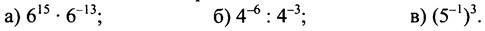 2. Упростите выражение: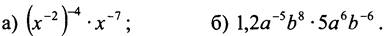 3. Преобразуйте выражение: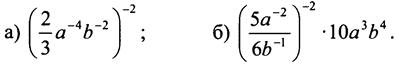 4. Вычислите: 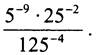 5. Представьте произведение   в стандартном виде числа.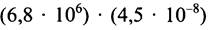 6. Представьте выражение   в виде рациональной дроби.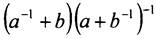 2.МузыкаМузыкальные завещания потомкам Знакомство с музыкой Родиона Константиновича ЩедринаПослушайте «Гейлигенштадтское завещание Бетховена» Р. Щедрина. Почему композитор обратился к личности Бетховена в этом сочинении? Какие черты стиля Бетховена подчёркивает Щедрин?(запишите в иузыкальный дневник самоконтроля)Разучите и спойте песню «Дорога без конца» С. Баневича из кинофильма «Никколо Паганини». Какова главная идея песни?Рыженкова С.В. ssemen.76@mail.ru895009766763.БиологияРазмножение. Половая система человека.§ 60 Вопросы 1-3 перед §,  с.382, устноВопросы 1-4 после §,  с. 387, устноПройти онлайн тесты, получите результат и фото результата вышлите учителю, не забудьте к экрану с результатами теста прикрепить листочек с указанием вашей фамилии и классаhttps://onlinetestpad.com/ru/test/280-razmnozhenie-i-razvitieЕсли нет интернета, то выполнить в тетради письменно задания из учебника на с 387 (внизу) и выслать фотоучитедюРоманюк Ирина Дмитриевна,89041366223, idromaniuk@mail.ru4.Англ.яз.Выполнение тренировочных упражнений по изученным темамУчебник, 1 часть, стр 71-72 упр 8 устноУчебник, 1 часть, стр 71-72 упр 8 письменноПожитная О.В. 89041214840, Dolgova84@yandex.ru5.ХимияОкислительно-восстановительные реакции..§ 43. Степень окисления.Смотрим видео уроки:https://yandex.ru/video/preview/?filmId=1931008878040537226&from=tabbar&parent-reqid=1588520220401056-1151533556941349838200291-production-app-host-vla-web-yp-38&text=окислительно-восстановительные+реакцииПройти онлайн тест, получите результат и фото результата вышлите учителю, не забудьте к экрану с результатами теста прикрепить листочек с указанием вашей фамилии и классаhttps://testedu.ru/test/ximiya/8-klass/stepen-okisleniya-i-okislitelno-vosstanovitelnyie-reakczii.htmlРоманюк Ирина Дмитриевна,89041366223, idromaniuk@mail.ru6.ГеографияВоздействие человека на природу. Пар.54. стр. 270-274Прочитать параграф. Ответить на вопросы в конце параграфа, записать в тетрадь определенияСтр.274 вопр.3Шестакова Е.В. 89041363726shestakova elena 59@mail.ru7.ФизикаИзображения, даваемые линзой.П. 69Упражнение 49 №  2Упражнение 49 №  3, 4Вторник 19 маяВторник 19 маяВторник 19 маяВторник 19 маяВторник 19 маяВторник 19 мая1.ИсторияЗащита творческих проектов по теме «Народы России в XVIIIв» (стр.113-114)Найти материал в различных источниках (интернет, справочники, учебники)Подготовить сообщение об одном из народов по выбору.Половникова Вера ГеннадьевнаТел.890866364542.АлгебраСбор и группировка статистических данных№1030,1031№1036,1037Шпатова А.С. 89643588158, shurlik.78@yandex.ru3.Русский языкКонтрольный тестПовторить темы, вызывавшие затруднения в течение учебного годаТест отправлю через Максима в ВКОтветы на тест.Шуткина Ж.В.89041325354z_shutkina@mail.ruили ВКонтакте.4.Геометрия Вписанная окружность. Описанная окружность№689,691№692
Шпатова А.С. 89643588158, shurlik.78@yandex.ru5.ФизикаРешение задач. Построение изображений, полученных при помощи линз1. Рассмотреть web – ресурс:https://youtu.be/KQCDN0DPgSo2. Постройте и охарактеризуйте изображение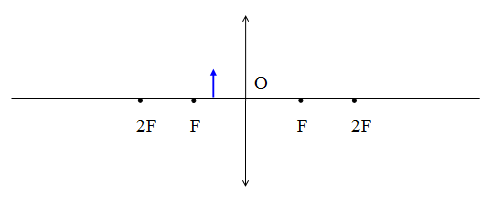 Решить задачи:1. Постройте и охарактеризуйте изображение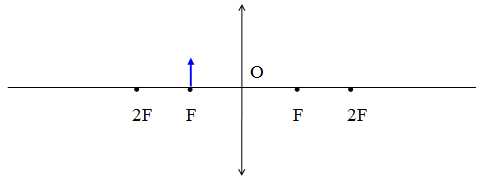 2. Фокусное расстояние трех линз соответственно равны 0,8 м; 250 см; 200 мм. Какова оптическая сила каждой линзы?3. Оптическая сила линз у очков соответственно равна 1,25 дптр, 2 дптр, 4 дптр. Каковы фокусные расстояния таких линз?4. Постройте изображение светящихся точек S1 и S2 в тонкой линзе с фокусным расстоянием F, расположенных относительно линз так, как показано на рисунке.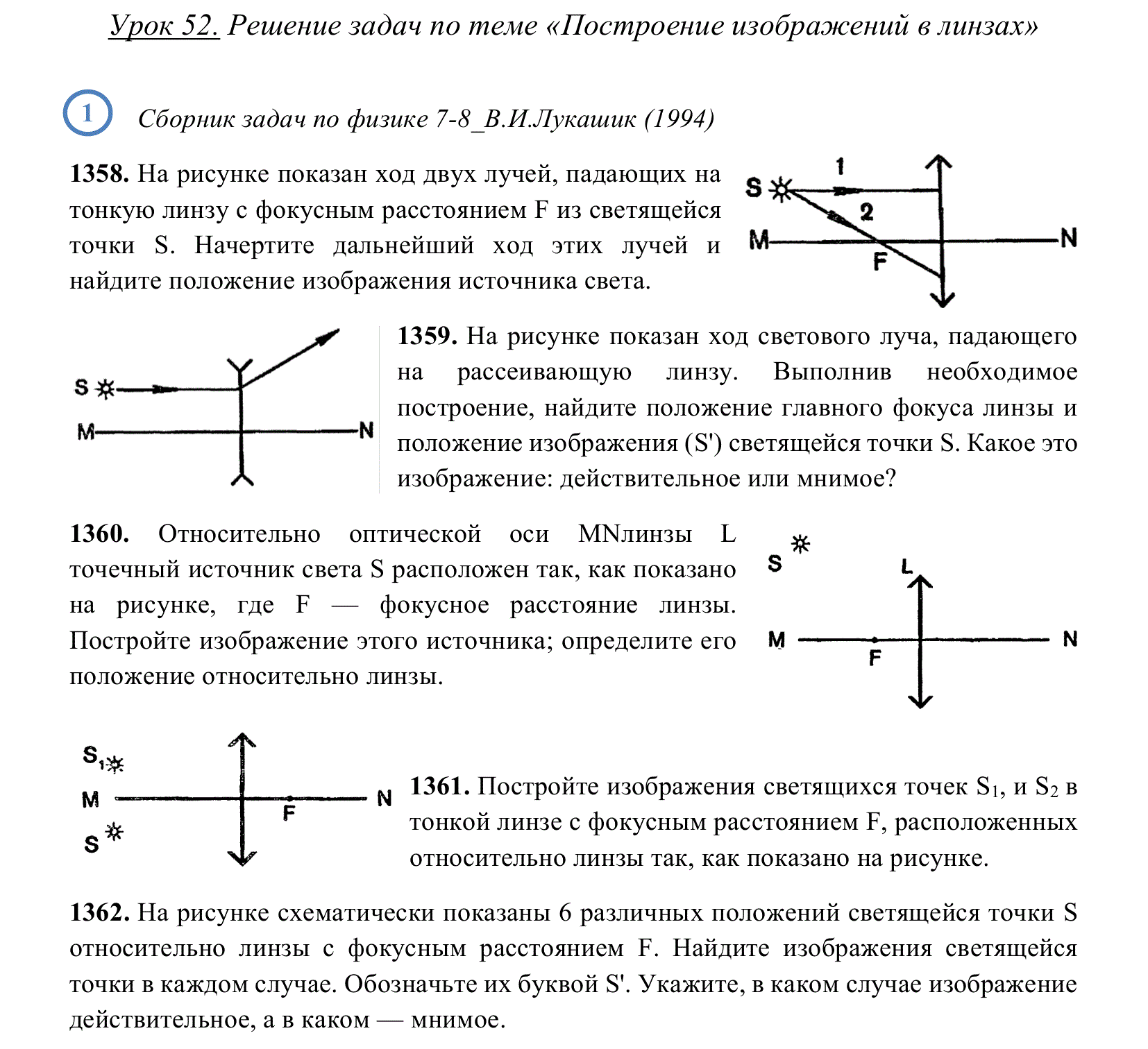 Шуткин А.С., 89041201056, 22062009a@gmail.com6.ХимияЗачет: «Строение вещества»Пройдите тестыhttps://testedu.ru/test/ximiya/8-klass/stroenie-veshhestva.htmlhttps://obrazovaka.ru/test/po-teme-stroenie-atoma-himicheskaya-svyaz-i-ee-vidy-8-klass.htmlhttps://nsportal.ru/shkola/khimiya/library/2015/11/09/testy-dlya-8-klassa-po-temam-himicheskie-ponyatiya-i-stroenieПройти онлайн тест, получите результат и фото результата вышлите учителю, не забудьте к экрану с результатами теста прикрепить листочек с указанием вашей фамилии и классаhttps://obrazovaka.ru/test/pervonachalnye-svedeniya-o-stroenii-veschestva.htmlРоманюк Ирина Дмитриевна,89041366223, idromaniuk@mail.ru7.ФизкультураОФППодтягивание 1х -maxОтжимание 3х 25 «М», 2 х 30 «Д»Пресс 3 х 20 «М», 3 х 15 «Д»Скакалка – 3 х 100дневникКузьмин А.В.89016408070Среда 20  маяСреда 20  маяСреда 20  маяСреда 20  маяСреда 20  маяСреда 20  мая1.Русский языкПовторение пройденного за год.П.75, упр.445Упр.444Шуткина Ж.В.89041325354z_shutkina@mail.ruили ВКонтакте2.Английский языкВыполнение подстановочных упражненийЧтение и перевод слов в таблице, стр 76, упр 10Учебник, 1 часть, стр 76, упр 10, выбрать и вставить в предложение подходящее словоПожитная О.В. 89041214840, Dolgova84@yandex.ru3.АлгебраНаглядное представление статистической информации.№1042,1043№1048,1053Шпатова А.С. 89643588158, shurlik.78@yandex.ru4.БиологияРазвитие зародыша и плода. Беременность и роды.§ 61 Вопросы 1-3 перед §,  с.388, устноВопросы 1-4 после §,  с. 393, устноПройти онлайн тесты, получите результат и фото результата вышлите учителю, не забудьте к экрану с результатами теста прикрепить листочек с указанием вашей фамилии и классаНа «4» https://staminaon.com/ru/biology/reproduction.htmНа «5» https://staminaon.com/ru/biology/reproduction-5.htmЕсли нет интернета, то  письменно объяснить термины расположенные после § на  с. 393, Биогенетический закон – Онтогенез – и т.д. А так же ответить письменно в тетради на вопросы 3 и 4 после параграфа 61Выслать фото задания учителю.Романюк Ирина Дмитриевна,89041366223, idromaniuk@mail.ru5.ФизкультураОФППодтягивание 1х -maxОтжимание 3х 25 «М», 2 х 30 «Д»Пресс 3 х 20 «М», 3 х 15 «Д»Скакалка – 3 х 100дневникКузьмин А.В.890164080706.ЛитератураШуткина Ж.В.89041325354z_shutkina@mail.ruили ВКонтакте.Четверг 21 маяЧетверг 21 маяЧетверг 21 маяЧетверг 21 маяЧетверг 21 маяЧетверг 21 мая1.ИсторияОбобщающее повторениеНайти материал в различных источниках (интернет, справочники, учебники)«Споры о Петре Великом» . Подобрать высказывания историков, писателей , публицистов о роли Петра Первого в истории.Половникова Вера ГеннадьевнаТел.890866364542.Геометрия Контрольная работа «Окружность»1. Дана окружность с центром в точке O. AB –диаметр, точка C отмечена на окружности,угол A равен 470 . Найдите угол C и угол B.2. AB и AC – отрезки касательных, проведенных к окружности радиуса 6 см. Найдите длину OA и AC, если AB = 8 см.3. Точки A и B делят окружность с центром O на дуги AMB и ACB так, что дуга ACB на 800 меньше дуги AMB. AM – диаметр окружности. Найдите углы AMB, ABM, ACB.4. Найдите радиус окружности, вписанной в треугольник, и радиус окружности, описанной около треугольника, стороны которого равны 16 см, 17 см и 17 см.Шпатова А.С. 89643588158, shurlik.78@yandex.ru3.Английский языкСловообразование имён существительныхУчебник, 1 часть, стр 83, правилоВыучить суффиксы, данные в таблицеПожитная О.В. 89041214840, Dolgova84@yandex.ru4.ИЗОИтоговый урок. Познакомиться с работами известных стилистовПрасолец Л.Ю.Prasolets@mail.ru895005111455.ФизикаШуткин А.С., 89041201056, 22062009a@gmail.com6.ФизкультураОФППодтягивание 3х -maxОтжимание 2х 20 «М», 2 х 30 «Д»Пресс 2 х 30 «М», 3 х 15 «Д»Скакалка – 3 х 100дневникКузьмин А.В.89016408070Пятница 22 маяПятница 22 маяПятница 22 маяПятница 22 маяПятница 22 маяПятница 22 мая1.ИнформатикаИтоговый урок по теме: «Коммуникационные технологии», видео-консультация на ZoomСамостоятельная работа с учебником, практическая работа 6.3 стр.143Выполнить интерактивные задания (тесты) по теме: «Коммуникационные технологии», https://learningapps.org/index.php?category=10&subcategory=627&s=Лысцова Л.И., телефон 89149381744, эл.почтаlyubov.lyscova@mail.ruвайбер 890257839602.ГеографияРоссия на экологической карте мира. Экология и здоровье человека. Пар.56-57.Прочитать параграф. Ответить на вопросы в конце параграфа, записать в тетрадь определенияСтр.291 вопр.5 письменно.Шестакова Е.В. 89041363726shestakova elena 59@mail.ru3.ОБЖПервая медицинская помощь при травмах.Параграф 9.3презентацияБриков И.Н.89526238460brikov94@list.ru4.ОбществознаниеПовторение   по  теме «Экономика». Повторить тему «Экономика»Выполнить Практикум  по  теме «Экономика». (стр.243-246)Половникова Вера ГеннадьевнаТел.890866364545.Русский языкПовторение пройденного за год.Упр.450-Шуткина Ж.В.89041325354z_shutkina@mail.ruили ВКонтакте6.Технология1) Защита творческого проекта.2) Защита творческого проекта.Работа над проектомФото на вайбер, эл.почтуШолохов Анатолий Александровичт. 89526127742е-mail: sholohov.anatoly @yandex.ru7.ТехнологияРабота над творческим проектом «Мой профессиональный выбор»Прогнозирование дальнейшей профессиональной карьерыСамооценка оформить в проектАрефьева Татьяна Владимировнат. 89501464563е-mail: atv-1978@yandex.ruПонедельник 25 маяПонедельник 25 маяПонедельник 25 маяПонедельник 25 маяПонедельник 25 маяПонедельник 25 мая1.АлгебраДисперсия  и среднее квадратичное отклонение.№1072,1073№1072Шпатова А.С. 89643588158, shurlik.78@yandex.ru2.МузыкаИсследовательский проектТемы проектов: 1 « История Отечества в музыкальных памятниках»2 •»Музыка и религия: обретение вечного»3 «Современная популярная музыка: любимые исполнители»4 «Музыкальная фонотека нашей семьи: вкусы и предпочтения»5 «Мои любимые музыкальные фильмы»6 «Культурные центры нашего города Иркутска»7 «Музыка в моей семье»8 «Музыкальные традиции моей семьи»9 «Народные праздники в нашем городе (селе, крае)»10 «Песни, которые пели бабушки и дедушки»Внимательно прочитайте темы проектов. Подготовьте проект на любую понравившуюся вам  тему. (оформить в виде презентации, можно с музыкальным сопровождением)Рыженкова С.В. ssemen.76@mail.ru895009766763.БиологияНаследственные и врожденные заболевания и заболевания передающиеся половым путем.Становление и развитие ребенка после рождения. Становление личности§ 62 Вопросы 1-4 перед §,  с.394, устноВопросы 1-5 после §,  с. 397, устно§ 63 Вопросы 1-4 перед §,  с.397, устноВопросы 1-6 после §,  с. 402, устноПройти онлайн тесты, получите результат и фото результата вышлите учителю, не забудьте к экрану с результатами теста прикрепить листочек с указанием вашей фамилии и классаhttps://onlinetestpad.com/ru/test/232207-zabolevaniya-peredavaemye-polovym-putemЗадание на с. 397: «Создайте листовку о мерах профилактики СПИДа». Вышлите фото листовкиУ кого нет интернета, ответить письменно в тетради на вопросы 1-5 после §,  с. 397+ Задание на с. 397: «Создайте листовку о мерах профилактики СПИДа». Выслать фото ответов и листовки учителюРоманюк Ирина Дмитриевна,89041366223, idromaniuk@mail.ru4.Англ.яз.Фразовый глагол «hold»Учебник, 1 часть, стр 84, таблицаВыучить словосочетания, данные в таблицеПожитная О.В. 89041214840, Dolgova84@yandex.ru5.ХимияЗакон АвогадроОбъёмные отношения газов при химических реакциях§ 44. Закон АвогадроВопросы 1-3 с.156Задача 1, с.156§ 44. Объёмные отношения газов при химических реакцияхВопросы 4 с.156Задача 2-4 с.156Можно посмотреть видео урок по ссылке: https://yandex.ru/video/preview/?filmId=3859913711302731571&from=tabbar&parent-reqid=1588523578005559-509661992139371459700125-prestable-app-host-sas-web-yp-25&text=Закон+АвогадроПройти онлайн тест, получите результат и фото результата вышлите учителю, не забудьте к экрану с результатами теста прикрепить листочек с указанием вашей фамилии и классаhttps://obrazovaka.ru/test/zakon-avogadro-formula.htmlКонтрольная работа № 5 по темам  “Закон Авогадро. Молярный объем газов. Галогены”Вариант 11.Моль газа при нормальных условиях имеет объема)2.24 л                    б)0.224 л                    в)22.4 л                   г) 224 л2.В равных объемах различных газов при одинаковых условиях содержится а)одинаковое число молекул                в) различное число молекул  б) одинаковое число атомов                 г) одинаковое число ионов    3.Плотность газа по кислороду обозначают :а)βO2б)ρO2в) DO2г) GO24.Сгорело 6 кг угля С. Вычислите объем образовавшегося оксида углерода (IV) (н.у.). 5.Распределитеперечисленные галогены в порядке увеличения окислительных свойств:1) фтор             2) хлор            3) йод               4) бром. Ответ дайте в виде последовательности цифр.6.При обычных условиях является жидким1)бром               2) хлор            3) йод 4)                фтор.7.Установите соответствиемежду формулой соединения и степенью окисления хлора в них. А) CI2 O7                   1) -1 Б) CI2 2) +1 B)Na CI                     3) 0 Г) KCIO                     4) +5Д) KCIO3                   5) +7 8.Сколько молей содержится в 89.6 л  водорода.9.Вещества, замедляющие реакциюа)катализаторы          б)ингибиторы           в)ферменты       г)окислители2. Решите тест в тетради и вышлите решение учителю10. Как можно отличить соляную кислоту от других кислот?Вариант 21.Числом Авогадро являетсяа)6.02∙1023б) 60.2∙1023                  в) 0.602∙1023                 г) 602∙10232.Относительная величина, показывающая, во сколько раз один газ тяжелее или легче другого, называют относительнойа)атомной массой                     в)молекулярной массойб)плотностью                             г)степенью окисления3.Плотность газа по воздуху обозначают :а)βвоздб)Dвоздв)Gвоздг)ρвозд4.Вычислите какой объем кислорода потребуется длКонтрольная работа № 5 по темам  “Закон Авогадро. Молярный объем газов. Галогены”Вариант 11.Моль газа при нормальных условиях имеет объема)2.24 л                    б)0.224 л                    в)22.4 л                   г) 224 л2.В равных объемах различных газов при одинаковых условиях содержится а)одинаковое число молекул                в) различное число молекул  б) одинаковое число атомов                 г) одинаковое число ионов    3.Плотность газа по кислороду обозначают :а)βO2б)ρO2в) DO2г) GO24.Сгорело 6 кг угля С. Вычислите объем образовавшегося оксида углерода (IV) (н.у.). 5.Распределитеперечисленные галогены в порядке увеличения окислительных свойств:1) фтор             2) хлор            3) йод               4) бром. Ответ дайте в виде последовательности цифр.6.При обычных условиях является жидким1)бром               2) хлор            3) йод 4)                фтор.7.Установите соответствиемежду формулой соединения и степенью окисления хлора в них. А) CI2 O7                   1) -1 Б) CI2 2) +1 B)Na CI                     3) 0 Г) KCIO                     4) +5Д) KCIO3                   5) +7 8.Сколько молей содержится в 89.6 л  водорода.9.Вещества, замедляющие реакциюа)катализаторы          б)ингибиторы           в)ферменты       г)окислители10. Как можно отличить соляную кислоту от других кислот?Вариант 21.Числом Авогадро являетсяа)6.02∙1023б) 60.2∙1023                  в) 0.602∙1023                 г) 602∙10232.Относительная величина, показывающая, во сколько раз один газ тяжелее или легче другого, называют относительнойа)атомной массой                     в)молекулярной массойб)плотностью                             г)степенью окисления3.Плотность газа по воздуху обозначают :а)βвоздб)Dвоздв)Gвоздг)ρвозд4.Вычислите какой объем кислорода потребуется дл1) Моль газа при нормальных условиях имеет объема)2.24 л                   б)0.224 л                    в)22.4 л                   г) 224 л 2.2)  В равных объемах различных газов при одинаковых условиях содержится  а) одинаковое число молекул                б) различное число молекул  в) одинаковое число атомов                 г) одинаковое число ионов     3)  Плотность газа по кислороду обозначают:а) βO2                      б) ρO2                    в) DO2                     г) GO2 4) Числом Авогадро является а)6.02∙1023           б) 60.2∙1023                  в) 0.602∙1023        г) 602∙1023 5) Относительная величина, показывающая, во сколько раз один газ тяжелее или легче другого, называют относительнойа)атомной массой                     в)молекулярной массой б)плотностью                             г)степенью окисления 6) Плотность газа по воздуху обозначают:а)βвозд б)Dвозд     в) Gвозд  г)ρвозд7) Плотность азота по водороду равна:а) 28 б) 8 в) 16                   г) 148) Решите задачу: Найдите объём кислорода, необходимый для сжигания 20 м3 водорода.Романюк Ирина Дмитриевна,89041366223, idromaniuk@mail.ru6.ГеографияОбобщение знаний по теме «Человек и природа»Подготовка к итоговой контрольной работе.Контрольная работа. Стр.297-298. Ответить на вопросы: 1;2;6;7  письменноШестакова Е.В. 89041363726shestakova elena 59@mail.ru7.ФизикаГлаз и зрение. Кратковременная контрольная работа по теме : «Законы отражения и преломления света»П. 70Выполнить тест. Стр. 218 - 219 «Проверь себя» Выполните контр.работу: 1. Угол падения луча равен 25 градусов. Чему равен угол между падающим и отраженным лучами?2. Фокусные расстояния трёх линз соответственно равны 0,8 м ;250 см;200мм. Какова оптическая сила каждой линзы?3. Сделайте чертеж (см. рис.) и изобразите на нем тени и полутени от мяча, освещенного двумя источниками света S1 и S2.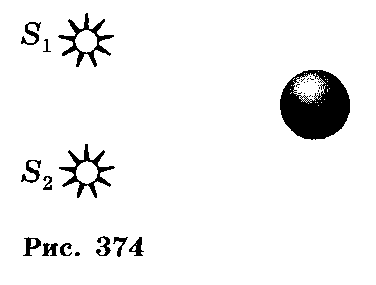 4. Угол между падающим и отраженным лучами составляет 50°. Под каким углом к зеркалу падает свет?5. Оптическая сила 5 дптр. Вычислите ее фокусное расстояние. Какая это линза-рассеивающая или собирающая?6. Перечертив рисунок 373 в тетрадь, покажите на нем области тени и полутени, образуемые за непрозрачным предметом АВ, который освещается двумя источниками света S1 и S2.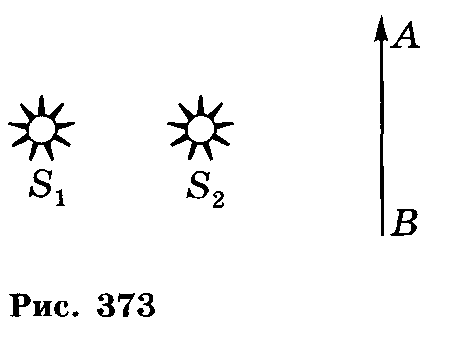 Вид железНазваниежелезыЧто выделяет и кудаНа что влияетВнешней секрецииСлюнныеВнешней секрецииЖелудочныеВнешней секрецииКожныеВнешней секрецииСлезныеВнешней секрецииКишечныеСмешанной секрецииПоджелудочная1.Смешанной секрецииПоджелудочная2.Смешанной секрецииПоловые1.Смешанной секрецииПоловые2.Смешанной секрецииВнутренней секрецииНадпочечникиВнутренней секрецииГипофизВнутренней секрецииЩитовидная